California Department of EducationReport to the Governor, Legislature, and the Legislative Analyst’s Office: Career Technical Education InitiativePrepared by:Career and College Transition DivisionMarch 14, 2023Description: Report on 2021–22 outcomes and 2022–23 expenditure plan for the Career Technical Education Initiative FundsAuthority: 2020 Budget Act Item 6100-170-0001Recipient: Governor, Legislature, and the Legislative Analyst’s OfficeDue Date: October 1 - AnnuallyCalifornia Department of EducationReport to the Governor, Legislature, and the Legislative Analyst’s Office: 
Career Technical Education InitiativeTable of ContentsCalifornia Department of EducationReport to the Governor, Legislature, and the Legislative Analyst’s Office: 
Career Technical Education InitiativeExecutive SummaryThis report is required by the 2020 Budget Act, Item 6100-170-0001 (Senate Bill 74, Chapter 6, Statutes of 2020). It provides the outcomes for projects that were funded through the Career Technical Education (CTE) Initiative in 2021–22, and it also provides the expenditure plan for projects to be funded through the CTE Initiative in 2022–23. Many of the projects administered, including the California Partnership Academies, CTE Online, CTE Teach, Career Technical Student Organizations, Virtual Counselor, and the Leadership Development Institute, have demonstrated success over the years. These projects continue to be key infrastructure investments for kindergarten through grade twelve CTE.If you have any questions or would like a copy of this report, please contact Rachel Moran, Staff Services Manager, Career and College Transition Division, at rmoran@cde.ca.gov.You will find this report on the CDE CTE General Information web page at https://www.cde.ca.gov/ci/ct/gi/index.asp.IntroductionCareer Technical Education Initiative funds were provided to the California Department of Education (CDE) through the California Budget in the amount of $15.36 million for fiscal years 2021–22 and 2022–23. This report serves as the required documentation regarding outcomes for how these funds were allocated in 2021–22 and also documents how funds will be allocated in 2022–23. Many of the projects administered, including the California Partnership Academies (CPAs), Career Technical Education (CTE) Online, CTE Teach, Career Technical Student Organizations (CTSOs), Virtual Counselor, and the Leadership Development Institute (LDI), have demonstrated success over the years. These projects continue to be key infrastructure investments for kindergarten through grade twelve CTE.CTE Initiative Project Outcomes for 2021–22Of the $15.36 million provided during 2021–22, a total of $15.14 million was allocated to 11 projects with outcomes as follows:CPAs (132 school sites across the state): $9.53 millionCPA Outcomes: The CPAs funded with CTE Initiative funds continue to demonstrate success. Students enrolled at CPAs continue to graduate at a higher rate than the state average along with almost double the rate of A–G completion. The CPA students who complete the three-year academy model are also career pathway completers. All of the CPA completers fall under the “Prepared Level” for the College and Career Indicator, which is a benefit to their respective schools’ accountability scores.CTE Online (Butte County Office of Education): $1.0 millionCTE Online Outcomes: Butte County Office of Education successfully completed and delivered tasks for the CTE Online project including (but not limited to):Supported CTE agencies by increasing access to high-quality training, resources, and outreachEngaged statewide educational leadership and regional collaboration with high-quality career and college readiness programs and practicesProvided ongoing support to strengthen key CTE statewide programs and online sectors of the community of practiceParticipated in statewide and national CTE leadership and outreach activities and coordination effortsProvided technical hosting, maintenance, updates, and front-end/back-end support to the CTE Online system and user baseProvided CTE Distance Learning resources6 CTSOs (501c3 organizations): $1.35 millionDECA: $225,000
Dates of Contract: July 1, 2021, to June 30, 2022Future Business Leaders of America (FBLA): $225,000
Dates of Contract: July 1, 2021, to June 30, 2022Future Farmers of America (FFA): $225,000
Dates of Contract: July 1, 2021, to June 30, 2022Family, Career and Community Leaders of America (FCCLA): $225,000
Dates of Contract: July 1, 2021, to June 30, 2022Health Occupations Students of America (HOSA): $225,000
Dates of Contract: July 1, 2021, to June 30, 2022SkillsUSA: $225,000
Dates of Contract: July 1, 2021, to June 30, 2022CTSO Outcomes:DECA: 63 chapters; 5,893 students; 68 advisorsFBLA: 109 chapters; 6,995 students; 118 advisorsFCCLA: 100 chapters; 15,957 students; 163 teachersFFA: 357 chapters; 104,572 students; 1,122 teachersHOSA: 198 chapters; 11,246 students; 268 teachersSkillsUSA: 307 chapters, 43,905 students; 1,155 teachersCTE Teach (Colton/Redlands/Yucaipa Regional Occupations Center and Program): $1.25 millionCTE Teach Outcomes: The CTE Online website hosted online training modules with 9,711 visits, and educational content was posted. CTE Teach contracted staff; provided support and resources to CTE Teach sites through CTE Teach curriculum; and developed 10 webinar/outreach events, 30 to 122 YouTube podcasts per CTE Teach Media Module, and 12 presentations for teachers, mentor teachers, administrators, and county office staff.Virtual Counselor (San Joaquin County Office of Education): $125,000Dates of Contract: July 1, 2021, to June 30, 2022Virtual Counselor Outcomes: This program produced a highly successful set of resources that provide California students with guidance for further education and/or careers. One of the program’s goals is to add more resources at the middle school level for career readiness and awareness. There are well over a million student, parent, and counselor users who access the resources on an annual basis.Arts, Media, and Entertainment (AME) Professional Development (PD) (Coronado Unified School District [USD]): $95,000 Dates of Contract: July 1, 2021, to June 30, 2022Contract Monitor: Allison FrenzelAME PD Outcomes: This funding provides support to host the Annual AME Leadership Institute. The institute has grown from 150 attendees four years ago to more than 400 attendees in the past two years. This is one of the strongest industry sectors in California. The AME industry sector is the largest student industry sector in the state, with more than 235,000 students participating in AME courses. The Institute draws many AME industry partners for presentations and demonstrations. This program will continue to grow and become even more successful.Middle School Grants (50 school sites across the state): $750,000Dates of Grants: July 1, 2021, to June 30, 2022Middle School Grant Outcomes: There are 50 Middle School Foundation Academy programs across the state. The programs begin in grade seven, depending on the middle school model, with a career exploratory program. Once the students move into grade eight, they are focused on a career pathway that aligns with one of the industry sector pathways at their feeder high schools. The middle schools are also required to partner with their feeder elementary schools, and the elementary schools utilize the grade five and grade six career readiness and exploration lessons from the CalCRN resources.AME Film and Television Pre-Apprenticeship (Four regional local educational agencies linked to the International Alliance of Theatrical Stage Employees [IATSE] Union): $345,000Dates of Grants: July 1, 2021, to June 30, 2022AME Film and Television Pre-Apprenticeship Outcomes: The CDE provides funding to four AME Pre-Apprenticeship programs to develop and build their IATSE-based pre-apprenticeship programs. The goal of the program is to have a minimum of 30 graduates a year ready to enter an AME apprenticeship program. The 2021–22 school year will provide the first round of graduates.AME Demonstration (Demo) Sites (11 school sites across the state): $225,000Dates of Grants: July 1, 2021, to June 30, 2022AME Demo Site Grant Outcomes: All of the AME Demo Sites provided their demo day through a virtual platform. Each of the Demo Sites provided technical support and presentations based on their chosen AME pathway. Given the COVID-19 pandemic and moving to distance learning platforms, they all had very strong attendance through the virtual platform; in other years, the demo days were in-person, which made it difficult for participants to attend from other parts of the state. PD Math (High Tech High): $175,000Dates of Contract: July 1, 2021, to June 30, 2022High Tech High Outcomes:The Project-Based Learning Leadership Academy prepared California educators to support the improvement of literacy and math achievement among students who enroll in CTE classes and for students identified as members of special populations. California educators who were invited to join included math and literacy educators, CTE educators, career and academic counselors, work-based learning coordinators, school and district administrators, PD coordinators, department leaders, and other relevant educational staff. Leadership Development Institute (LDI) (Palm Springs USD): $300,000Dates of Contract: July 1, 2021, to June 30, 2022Contract Monitor: Robert WilsonThe purpose of the LDI is to train new and/or aspiring leaders in the administration of CTE programs by building their leadership style and capacity.Through the establishment of the LDI, future CTE leaders will be introduced to research-based information and best practices from expert presenters. The LDI will convene an LDI Advisory Panel consisting of recognized CTE leaders who represent all segments of the state’s educational system, including school districts, county offices of education, and community colleges. The LDI will solicit the participation of CTE experts in particular subject areas to develop 24 PD modules that will form the basis for leadership training. The LDI will directly provide instruction to 30 individuals who are selected to participate in the LDI. Direct instruction will be provided to LDI participants for eight hours per day for 12 days. Materials that are developed through this project for the LDI are posted and hosted on CTE Online.CTE Initiative Expenditure Plan for 2022–23Of the $15.36 million provided during 2022–23, a total of $15,205,000 was allocated to 11 projects. As many projects are ongoing, descriptions of specific projects can be found above in the CTE Initiative 2021–22 report, except where noted below.CPAs (132 school sites across the state): $9,525,000Dates of Grants: July 1, 2022, to June 30, 2023CTSOs (six 501(c)(3) organizations listed below): $1.35 millionDECA: $225,000Dates of Contract: July 1, 2022, to June 30, 2023
FBLA: $225,000Dates of Contract: July 1, 2022, to June 30, 2023
FFA: $225,000Dates of Contract: July 1, 2022, to June 30, 2023
FCCLA: $225,000 Dates of Contract: July 1, 2022, to June 30, 2023
HOSA: $225,000Dates of Contract: July 1, 2022, to June 30, 2023
SkillsUSA: $225,000Dates of Contract: July 1, 2022, to June 30, 2023
CTE Teach: $1.0 millionDates of Contract: October 1, 2022, to June 30, 2023Contract Monitor: Molly AndersonVirtual Counselor (San Joaquin County Office of Education): $250,000Dates of Contract: July 1, 2022, to June 30, 2023Contract Monitor: John Merris-CootsAME CTSO Development (School of Arts and Enterprise): $150,000 Dates of Contract: July 1, 2022, to June 30, 2023Contract Monitor: Allison FrenzelMiddle School Grant (50 school sites across the state): $1,050,000(14) Planning and Implementation Grants annuallyDates of Grants: July 1, 2022, to June 30, 2023Contract Monitor: Teri AlvesAME Film and Television Pre-Apprenticeship (Regional LEAs aligned to the IATSE Union): $925,000Dates of Grants: July 1, 2022, to June 30, 2023Grant Monitor: Allison FrenzelAME Demo Sites (11 school sites across the state): $110,000Dates of Grants: July 1, 2022, to June 30, 2023Grant Monitor: Allison FrenzelPD Math (High Tech High): $175,000High Tech High will provide PD focused on Project-Based Learning. This will assist classroom teachers to close the equity gap for special populations and CTE students in math in career pathway programs. This PD for teachers will help them prepare their students for a successful transition to college and/or gainful employment. This comprehensive PD opportunity will be available to CTE teachers, math teachers, special education teachers, administrators, and career guidance and academic counselors.Dates of Contract: July 1, 2022, to June 30, 2023Contract Monitor: Teri Alves Work-based Learning (OSHA Safety): (UC Berkeley): $160,000The purposes of the Teaching Occupational Safety and Health Project are to provide PD training to CTE and Work-Based Learning (WBL) teachers in order to equip them to teach students about workplace safety and to use critical thinking skills to identify and alert employers of workplace hazards. The training will also train teachers how to prepare students to take the NOCTI exam for a digital badge. Other purposes include making students more employable, providing teachers and students with access to high-quality Occupational Safety and Health curriculum, and equipping teachers to deliver high-quality instruction in CTE and WBL.Dates of Contract: July 1, 2022, to June 30, 2023Contract Monitor: Erle Hall PD for CTE pathway and program improvement (Fresno County Office of Education): $275,000This PD project will include the following aspects:CTE Advisor Report on necessary Model Curriculum Standards RevisionsPD workshops for Business and Finance, Marketing Sales and Service, Public Services, Health Science, and Medical TechnologyMembership to CTE National Consortia for Business and Finance, Public Services, Health Science, and Medical Technology and CTE Membership in a national association designed to cover all CTE pathwaysDates of Contract: July 1, 2022, to June 30, 2023Contract Monitor: Cindy Beck 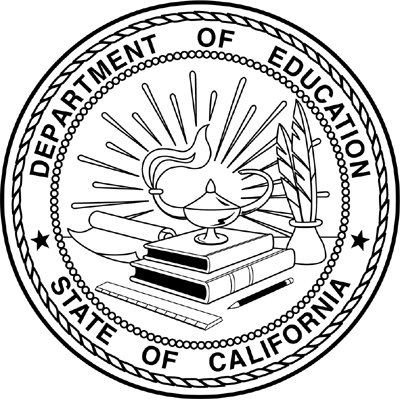 